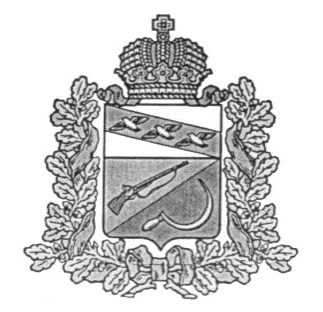 АДМИНИСТРАЦИЯ МЕЛЕХИНСКОГО СЕЛЬСОВЕТА ЩИГРОВСКОГО РАЙОНА КУРСКОЙ ОБЛАСТИПОСТАНОВЛЕНИЕот 06.02.2023       № 10О ликвидации муниципального казенного учреждения «Служба хозяйственного обеспечения  Администрации Щигровского района Курской области. В соответствии с Гражданским кодексом Российской Федерации, Федеральным законом от 06.10.2003 N 131-Ф3 «Об общих принципах организации местного самоуправления в Российской Федерации», Уставом муниципального образования «Мелехинский сельсовет» Щигровского района Курской области, постановлением Администрации Мелехинского сельсовета Щигровского района от 24.03.2015г. № 30 «О Порядке принятия решения о создании, реорганизации и ликвидации муниципальных казенных и бюджетных учреждений Мелехинского сельсовета Щигровского района Курской области», Администрация Мелехинского сельсовета Щигровского района Курской области                                    ПОСТАНОВЛЯЕТ:1. Ликвидировать муниципальное казенное учреждение «Служба хозяйственного обеспечения  Администрации Мелехинского сельсовета Щигровского района Курской области.2. Установить срок ликвидации: в течение 11 месяцев со дня вступления в силу настоящего постановления.3. Создать ликвидационную комиссию для проведения ликвидации МКУ «Служба хозяйственного обеспечения  Администрации Мелехинского сельсовета Щигровского района Курской области  и утвердить ее  состав согласно приложению 1. С момента назначения ликвидационной комиссии к ней переходят полномочия по управлению делами учреждения.4. Председателю ликвидационной комиссии  обеспечить проведение организационно-штатных и ликвидационных мероприятий в соответствии с требованиями действующего законодательства, в том числе:- в течение трех рабочих дней после даты принятия настоящего постановления о ликвидации:а) уведомить в установленном законодательством  порядке органы Федеральной налоговой службы о начале процедуры ликвидации;б) внести уведомление о ликвидации в Единый федеральный реестр сведений о фактах деятельности юридических лиц;- обеспечить публикацию в журнале "Вестник государственной регистрации" сообщения о ликвидации МКУ «Служба хозяйственного обеспечения Администрации Мелехинского сельсовета Щигровского района Курской области», о порядке и сроке заявления требований его кредиторами;- в течение трех дней со дня принятия решения о ликвидации письменно сообщить о ликвидации в органы контроля за уплатой страховых взносов;- принять меры к выявлению кредиторов и получению дебиторской задолженности, а также письменно уведомить кредиторов о ликвидации МКУ «СХО Администрации Мелехинского Щигровского района Курской области;- организовать проведение инвентаризации имущества и обязательств в соответствии со статьей 12 Федерального закона от 21.11.1996г. N 129-ФЗ «О бухгалтерском учете»;- после окончания срока для предъявления требований кредиторами обеспечить составление и представление на утверждение в Администрацию Мелехинского сельсовета Щигровского района Курской области промежуточного ликвидационного баланса МКУ «СХО Администрации Мелехинского сельсовета Щигровского района Курской области» в порядке и в сроки, предусмотренные законодательством;- через два месяца после опубликования сообщения о ликвидации  в «Вестнике государственной регистрации» подготовить документы для уведомления в органы Федеральной налоговой службы о составлении промежуточного ликвидационного баланса МКУ «СХО Администрации Мелехинского сельсовета Щигровского района Курской области»;- произвести расчеты с кредиторами МКУ «СХО Администрации Мелехинского сельсовета Щигровского района Курской области» в порядке и сроки, предусмотренные законодательством;- после завершения расчетов с кредиторами обеспечить составление и представление на утверждение в Администрацию Мелехинского сельсовета Щигровского района Курской области ликвидационного баланса МКУ «СХО Администрации Мелехинского сельсовета Щигровского района Курской области» в порядке и в сроки, предусмотренные законодательством;-  подготовить документы для направления в органы Федеральной налоговой службы заявления о завершении   ликвидации МКУ «СХО Администрации Мелехинского сельсовета Щигровского района Курской области»;-обеспечить в установленном порядке передачу архивных документов, ликвидируемого юридического лица.6. Контроль за исполнением настоящего постановления оставляю  за собой.7. Постановление вступает в силу со дня его подписания и подлежит обнародованию на официальном сайте муниципального образования «Мелехинский сельсовет» Щигровского района Курской области.Глава Мелехинского сельсоветаЩигровского района                                                А.В.СмахтинПриложение №1к постановлению администрации Мелехинского сельсовета Щигровского района Курской области от06.02.2023 №10Составликвидационной комиссии по ликвидации муниципальное казенное учреждение «Служба хозяйственного обеспечения  Администрации Мелехинского сельсовета Щигровского района Курской области. Председатель ликвидационной комиссии:– Смахтин Алексей Викторович,  Глава Мелехинского сельсовета;Секретарь ликвидационной комиссии: Мачикина Марина Александровна – заместитель Главы Администрации Мелехинского сельсоветаЧлены комиссии:Березинец Наталья Витальевна       –  начальник Администрации                                                                            Мелехинского сельсоветаСтарков Алексей Николаевич  –  Председатель Собрания депутатов                                                            Мелехинского сельсоветаКосинова Галина Петровна -         заведующая Мелехинским                                                          филиалом районного Дома культуры 